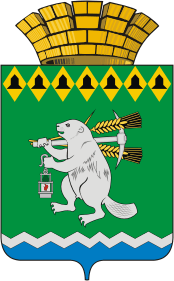 Дума Артемовского городского округаVI созыв24 заседание    РЕШЕНИЕот 26 октября 2017 года				        № 265О внесении изменений в Положение о порядке ведения Реестра муниципальных служащих, замещающих должности муниципальной службы в органах местного самоуправления Артемовского городского округа В соответствии со статьями 28, 31 Федерального закона от 02.03.2007           № 25-ФЗ «О муниципальной службе в Российской Федерации», статьей 6 Закона Свердловской области от 29.10.2007 № 136-ОЗ «Об особенностях муниципальной службы на территории Свердловской области», руководствуясь статьями 22, 23 Устава Артемовского городского округа, Дума Артемовского городского округа РЕШИЛА: 1. Внести изменения в Положение о порядке ведения Реестра муниципальных служащих, замещающих должности муниципальной службы в органах местного самоуправления Артемовского городского округа, принятое решением Думы Артемовского городского округа от 27.01.2011 № 1025                   (с изменениями, внесенными решением Думы Артемовского городского округа                  от 29.03.2012 № 63) (далее - Положение):1.1. по тексту Положения слова «глава Администрации Артемовского городского округа» заменить словами «глава Артемовского городского округа» в соответствующем падеже.2. Настоящее решение вступает в силу после его официального опубликования.3. Настоящее решение опубликовать в газете «Артемовский рабочий» и разместить на официальном сайте Думы Артемовского городского округа в информационно-телекоммуникационной сети «Интернет».4. Контроль исполнения настоящего решения возложить на постоянную комиссию по вопросам местного самоуправления, нормотворчеству и регламенту. Председатель Думы Артемовского городского округаГлава Артемовского городского  округа  К.М. Трофимов                    А.В. Самочернов